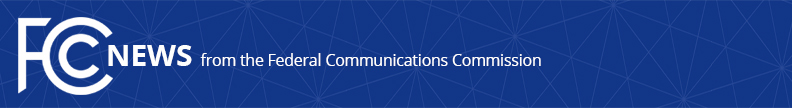 Media Contact: Erin McGrath, (202) 418-2300Erin.McGrath@fcc.govFor Immediate ReleaseSTATEMENT OF COMMISSIONER MICHAEL O’RIELLY ON INTRODUCTION OF THE “GOVERNMENT SPECTRUM VALUATION ACT OF 2018” BY SENATORS LEE & MARKEYWASHINGTON, November 14, 2018.  “I applaud Senators Lee and Markey for introducing the ‘Government Spectrum Valuation Act of 2018.’  As I have previously stated, requiring U.S. Government agencies to put a market price on their spectrum holdings will fix a budgetary anomaly and promote overall spectrum efficiency by incentivizing each agency to release unneeded spectrum.  It’s an idea whose time has come and has generated diverse support, including from my colleague, Commissioner Rosenworcel.” -- ###
Office of Commissioner Mike O’Rielly: (202) 418-2300Twitter: @mikeofccwww.fcc.gov/leadership/michael-oriellyThis is an unofficial announcement of Commission action.  Release of the full text of a Commission order constitutes official action.  See MCI v. FCC, 515 F.2d 385 (D.C. Cir. 1974).